Barkham Parish Council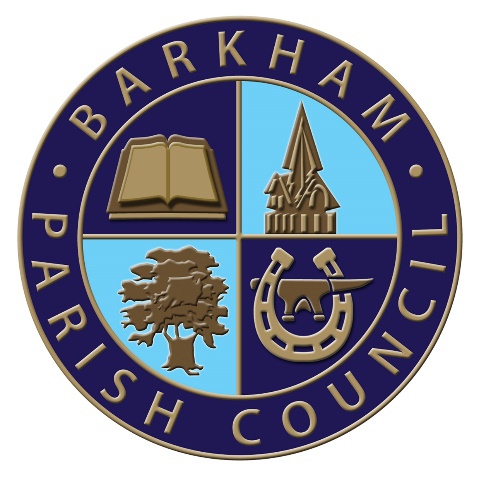 Arborfield Green Community CentreSheerlands RoadArborfieldRG2 9NDTel: 0118 976 2089Email: clerk@barkham-parishcouncil.org.ukClerk: Mrs Ellen TimsMeeting of the Finance Committee NoticeTo be held on Tuesday 5th December 2023At the Parish Office,Commencing at 11.30amThe Business to be transacted is as shown underTo elect a Chairman of the Committee Local Government Act 1972 S15(2)Apologies for absence with reason given Local Government Act 1972 Sch12To receive and consider public questions and comment. Public Bodies (admissions to meetings) Act 1960 s 1 extended by the LG Act 1972 s 100Declaration of Members’ interests and requests for dispensation (Disclosable Pecuniary Interests) Regulations 2012 (SI 2012/1464)To approve the minutes from the last Finance Committee Meeting as being a true record of the meeting LGA 1972 Sch 12 para 41(1)To receive the latest bank reconciliations and any unplanned expenditure from the RFO Reports on matters outstanding and actions arising from the minutes To discuss draft budget figures to be put to full council for consideration in December LGA 1972s.41(4)AOBTo set the date of the next meeting E. TimsClerk to the Council